Warszawa, 14 kwietnia 2023 r.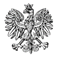 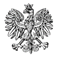 WPS-II.431.1.58.2022.MW								Pani 								Maria Wierzejska      								Dyrektor								„Domu nad Stawami”								Domu Pomocy Społecznej 								w Siedlcach       ZALECENIA POKONTROLNENa podstawie art. 127 ust. 1 w związku z art. 22 pkt 8 ustawy z dnia 12 marca 2004 r. 
o pomocy społecznej (Dz. U. z 2021 r. poz. 2268, z późn. zm.) oraz rozporządzenia Ministra Rodziny i Polityki Społecznej z dnia 9 grudnia 2020 r. w sprawie nadzoru i  kontroli w pomocy społecznej (Dz. U. z 2020 r., poz. 2285) zespół inspektorów Wydziału Polityki Społecznej Mazowieckiego Urzędu Wojewódzkiego w  Warszawie w dniach 21.11-23.12.2022 r. (czynności kontrolne w jednostce 28-30.11.2022 r. i 1-2.12.2022 r.) przeprowadzili kontrolę kompleksową w kierowanym przez Panią „Domu nad Stawami” Domu Pomocy Społecznej 
w Siedlcach. Zakres kontroli obejmował jakość usług świadczonych przez dom pomocy społecznej, zgodność zatrudnienia pracowników domu pomocy społecznej z wymaganymi kwalifikacjami oraz przestrzeganie praw mieszkańców. Kontrolą objęto okres od 1 stycznia 2021 r. do dnia kontroli.Szczegółowy opis, ocenę skontrolowanej działalności, zakres, przyczyny i skutki stwierdzonej nieprawidłowości zostały przedstawione w protokole kontroli kompleksowej podpisanym bez zastrzeżeń przez dyrektora Domu 5 kwietnia 2023 r.W dniu podpisania protokołu kontroli kompleksowej dyrektor Domu odniosła się do nieprawidłowości wskazanej w protokole i pisemnie poinformowała o sposobie jej usunięcia.Wobec powyższego odstąpiono od wydania zaleceń pokontrolnych.z up. WOJEWODY MAZOWIECKIEGOKinga JuraZastępca DyrektoraWydziału Polityki Społecznej	Do wiadomości:1. Pan Andrzej SitnikPrezydent Miasta Siedlce2. aa